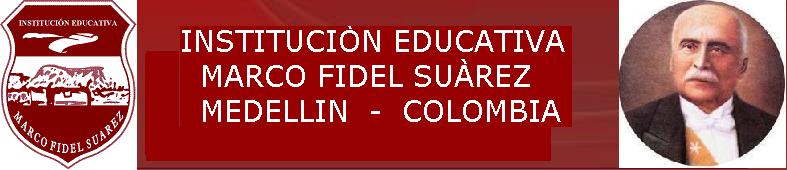 SECRETARÍA DE EDUCACIÓNÁREA: CIENCIAS SOCIALESGRADO: TERCEROOBJETIVO DEL GRADO: Identificar cada ser humano como único, miembro de diversas organizaciones sociales y políticas necesarias para el bienestar y el desarrollo personal y comunitario; reconociendo que las normas son acuerdos básicos que buscan la convivencia pacífica en la diversidad. SECRETARÍA DE EDUCACIÓN ÁREA: CIENCIAS SOCIALESGRADO: TERCEROOBJETIVO DEL GRADO: Identificar cada ser humano como único, miembro de diversas organizaciones sociales y políticas necesarias para el bienestar y el desarrollo personal y comunitario; reconociendo que las normas son acuerdos básicos que buscan la convivencia pacífica en la diversidad. SECRETARÍA DE EDUCACIÓN ÁREA: CIENCIAS SOCIALESGRADO: TERCEROOBJETIVO DEL GRADO: Identificar cada ser humano como único, miembro de diversas organizaciones sociales y políticas necesarias para el bienestar y el desarrollo personal y comunitario; reconociendo que las normas son acuerdos básicos que buscan la convivencia pacífica en la diversidad. SECRETARÍA DE EDUCACIÓN ÁREA: CIENCIAS SOCIALESGRADO: TERCEROOBJETIVO DEL GRADO: Identificar cada ser humano como único, miembro de diversas organizaciones sociales y políticas necesarias para el bienestar y el desarrollo personal y comunitario; reconociendo que las normas son acuerdos básicos que buscan la convivencia pacífica en la diversidad. PERIODO:    1INTENSIDAD HORARIA: 30 horas No. SEMANAS: 10PREGUNTA PROBLEMATIZADORA: ¿Cómo puedo participar en las decisiones que se toman en mi colegio?EJES CURRICULARES:Me reconozco como ser social e histórico, miembro de un país con diversas etnias y culturas, con un legado que genera identidad nacional.Reconozco la interacción entre el ser humano y el paisaje en diferentes contextos e identifico las acciones económicas y las consecuencias que resultan de esta relación.Me identifico como un ser humano único, miembro de diversas organizaciones sociales y políticas necesarias para el bienestar y el desarrollo personal y comunitario; reconozco que las normas son acuerdos básicos que buscan la convivencia pacífica en la diversidad.COMPETENCIAS:Pensamiento social: Esta competencia examina la percepción frente a los acontecimientos históricos, si estos se alinean con los resultados de los procesos históricos y cómo se alinean en procesos más amplios. Es decir que evalúa la capacidad de argumentación y de comparar los procesos sociopolíticos locales con otros más globales.Para el análisis de las respuestas, se utilizan las condiciones sociales básicas como la región, la clase social o el rol social del estudiante. Esto le permitirá tener en cuenta todos los aspectos de las diferentes dinámicas sociales; como los actores, los referentes espaciales, referentes temporales, autoridades, entre otros.Conoce los fundamentos políticos, la estructura política, el funcionamiento de la sociedad, el nivel de apropiación de las instituciones (familia, Iglesia, Estado, colegio, entre otras). El estudiante debe tener presentes los conceptos básicos de la Constitución Política para poder establecer relaciones entre derechos y deberes.Interpretación y análisis de perspectivas: Es la capacidad de reconocer los diferentes actores sociales y políticos y su rol en la sociedad; de esta manera, deberá ubicar estos actores en las diferentes situaciones cotidianas, interpersonales e históricas de Colombia.Para esto será necesario que evalúe las evidencias y las falacias de los argumentos que se plantean, si son congruentes o no con las orientaciones políticas, con la estructura social y con la situación económica, social y política; entonces, identifica los casos en los que se hacen generalizaciones a partir de evidencias para que responda de la forma más adecuada.Pensamiento reflexivo y sistémico: Este tipo de pensamiento mide la capacidad de reconstruir y comprender la realidad social desde una perspectiva sistémica, es decir, partiendo de los principios que fundamentan al Estado; debe tener en cuenta los conceptos y las teorías de las ciencias sociales, así como comparar los procesos políticos de Colombia con los de otros países. Además, identifica las causas principales de los problemas que se plantean, e identifica problemas potenciales de la sociedad y lo articula con sus repercusiones públicas. Es necesario tener presente que esto puede aplicarse a situaciones históricas y a situaciones actuales.ESTANDARES:Desarrollo de compromisos sociales y personalesParticipo en actividades que expresan valores culturales de mi comunidad y de otras diferentes a la mía. Participo en la construcción de normas para la convivencia en los grupos sociales y políticos a los que pertenezco (familia, colegio, barrio, municipio, departamento...).DERECHOS BÁSICOS DE APRENDIZAJE7 Comprende la importancia de participar en las decisiones de su comunidad cercana (institución educativa) mediante la elección del gobierno escolar 8 Comprende la estructura y el funcionamiento democrático a nivel del departamento como entidad política, administrativa y jurídica.MATRICES: Competencia comunicativa escritora, componente semántico:Propone el desarrollo de un texto a partir de las especificaciones del tema. Realiza propuestas para mejorar su entorno escolarINDICADORES DE DESEMPEÑOConocimiento de los mecanismo de elección del gobierno escolarIdentificación de las funciones del personero estudiantilReconocimiento de la organización de los poderes públicos en el departamento.CONTENIDOSContexto: DepartamentalMecanismos de elección del gobierno escolar Funciones de los representantes de los estudiantes y el consejo estudiantilOrganización y el funcionamiento del consejo directivo Gobierno departamentalLos órganos y las funciones del poder público que tiene el departamentoCatedra afrocolombianidad: Representación política Catedra financiera: Datos del departamento representado en  gráficas, tabulaciones. (conteo de votos)CONCEPTUALESCONCEPTUALESPROCEDIMENTALESPROCEDIMENTALESACTITUDINALESACTITUDINALESReconoce algunas normas que se han construido socialmente y aquellas en cuya construcción y modificación puede participar.Reconoce algunas normas que se han construido socialmente y aquellas en cuya construcción y modificación puede participar.Comprende el concepto de democracia  y lo asume en diferentes situaciones de la vida diariaAnaliza las diferencias del paisaje urbano y rural Reconocer los roles que desempeña cada miembro de la familia y de la comunidad educativa.Comprende el concepto de democracia  y lo asume en diferentes situaciones de la vida diariaAnaliza las diferencias del paisaje urbano y rural Reconocer los roles que desempeña cada miembro de la familia y de la comunidad educativa.Práctica normas de urbanidad en su entorno social.Práctica normas de urbanidad en su entorno social.METODOLOGIAMETODOLOGIARECURSOSRECURSOSACTIVIDADESACTIVIDADESESTRATEGIAS METACOGNITIVAS Hace posible el control del propio aprendizaje mediante:La concentración de la atención.La planeación del aprendizaje.La evaluación del propio aprendizaje.ESTRATEGIAS AFECTIVAS Ayudan a los estudiantes a ganar control sobre sus emociones, actitudes, motivaciones y valores:La disminución de la ansiedad.La propia estimulación.La medición de nuestra temperatura emocional.ESTRATEGIAS SOCIALES Apoyan a los estudiantes en:Su interacción con otros y comprender la formulación de preguntas.La cooperación con otros.La empatía con otros.ESTRATEGIAS METACOGNITIVAS Hace posible el control del propio aprendizaje mediante:La concentración de la atención.La planeación del aprendizaje.La evaluación del propio aprendizaje.ESTRATEGIAS AFECTIVAS Ayudan a los estudiantes a ganar control sobre sus emociones, actitudes, motivaciones y valores:La disminución de la ansiedad.La propia estimulación.La medición de nuestra temperatura emocional.ESTRATEGIAS SOCIALES Apoyan a los estudiantes en:Su interacción con otros y comprender la formulación de preguntas.La cooperación con otros.La empatía con otros.TALENTO HUMANORECURSOS FÍSICOSMATERIAL DIDÁCTICO: Fichas, Cuadernos, Crayolas, Colores, Plastilina, Vinilos, Pastas y granos, Revistas, papeles, CDs, Tijeras, Colbón, Punzones, Aserrín, Pinceles, Agujas, Hilos, Material reciclable, materiales, papel picado, rompecabezas, loterías, lecturas, video bean, computadores, mapas, maquetas, sellos, textos, reglas, títeres.TALENTO HUMANORECURSOS FÍSICOSMATERIAL DIDÁCTICO: Fichas, Cuadernos, Crayolas, Colores, Plastilina, Vinilos, Pastas y granos, Revistas, papeles, CDs, Tijeras, Colbón, Punzones, Aserrín, Pinceles, Agujas, Hilos, Material reciclable, materiales, papel picado, rompecabezas, loterías, lecturas, video bean, computadores, mapas, maquetas, sellos, textos, reglas, títeres.Mesa redonda y planteamiento de pautas de convivencia en el  aula, trabajos en equipo para socializar, juegos de roles,  salidas al tablero, exposición de trabajos,  lectura y explicación del manual de convivencia.Mesa redonda y planteamiento de pautas de convivencia en el  aula, trabajos en equipo para socializar, juegos de roles,  salidas al tablero, exposición de trabajos,  lectura y explicación del manual de convivencia.EVALUACIONEVALUACIONEVALUACIONEVALUACIONEVALUACIONEVALUACIONCRITERIOPROCESOPROCESOPROCEDIMIENTOPROCEDIMIENTOFRECUENCIAAsistencia  periódica a claseApuntes de clase (cuaderno) y trabajo en equipos.ConsultasTalleres Informes de lecturaActividades de valoración (exámenes)Verificación  de asistenciaTrabajo en equipos y actividades colaborativasRevisión de cuadernos y apuntes de claseRevisión de tareas y actividades de aplicaciónVerificación  de asistenciaTrabajo en equipos y actividades colaborativasRevisión de cuadernos y apuntes de claseRevisión de tareas y actividades de aplicaciónLlamada a listaOrganización de equipos de trabajo para lectura de documentos, solución de cuestionarios, elaboración de resúmenes e informes. Revisión periódica del cuaderno y las notas de clase, valoración de tareas y otras asignaciones.Verificación de tareas asignadas de manera individual.Llamada a listaOrganización de equipos de trabajo para lectura de documentos, solución de cuestionarios, elaboración de resúmenes e informes. Revisión periódica del cuaderno y las notas de clase, valoración de tareas y otras asignaciones.Verificación de tareas asignadas de manera individual.Todas las clasesUn taller principal por periodoUna consulta por semanaUn taller principal por periodoTalleres de aplicación de acuerdo con el desarrollo de la programación y las horas de trabajo efectivas.Valoraciones periódicas de acuerdo con el desarrollo de las temáticas propuestas y aplicación de evaluaciones de periodo.PLAN PLAN PLAN NIVELACIONNIVELACIONNIVELACIONDibujos sobre los diferentes mecanismos de elección del gobierno escolarExposición sobre las funciones del personero estudiantilFriso de la organización de los poderes públicos en el departamento.PERIODO:    2INTENSIDAD HORARIA: 30 horasNo. SEMANAS: 10PREGUNTA PROBLEMATIZADORA: ¿Qué costumbres y tradiciones nos identifican como parte de un grupo?EJES CURRICULARES:Me reconozco como ser social e histórico, miembro de un país con diversas etnias y culturas, con un legado que genera identidad nacional.Reconozco la interacción entre el ser humano y el paisaje en diferentes contextos e identifico las acciones económicas y las consecuencias que resultan de esta relación.Me identifico como un ser humano único, miembro de diversas organizaciones sociales y políticas necesarias para el bienestar y el desarrollo personal y comunitario; reconozco que las normas son acuerdos básicos que buscan la convivencia pacífica en la diversidad.COMPETENCIAS:Pensamiento social: Esta competencia examina la percepción frente a los acontecimientos históricos, si estos se alinean con los resultados de los procesos históricos y cómo se alinean en procesos más amplios. Es decir que evalúa la capacidad de argumentación y de comparar los procesos sociopolíticos locales con otros más globales.Para el análisis de las respuestas, se utilizan las condiciones sociales básicas como la región, la clase social o el rol social del estudiante. Esto le permitirá tener en cuenta todos los aspectos de las diferentes dinámicas sociales; como los actores, los referentes espaciales, referentes temporales, autoridades, entre otros.Conoce los fundamentos políticos, la estructura política, el funcionamiento de la sociedad, el nivel de apropiación de las instituciones (familia, Iglesia, Estado, colegio, entre otras). El estudiante debe tener presentes los conceptos básicos de la Constitución Política para poder establecer relaciones entre derechos y deberes.Interpretación y análisis de perspectivas: Es la capacidad de reconocer los diferentes actores sociales y políticos y su rol en la sociedad; de esta manera, deberá ubicar estos actores en las diferentes situaciones cotidianas, interpersonales e históricas de Colombia.Para esto será necesario que evalúe las evidencias y las falacias de los argumentos que se plantean, si son congruentes o no con las orientaciones políticas, con la estructura social y con la situación económica, social y política; entonces, identifica los casos en los que se hacen generalizaciones a partir de evidencias para que responda de la forma más adecuada.Pensamiento reflexivo y sistémico: Este tipo de pensamiento mide la capacidad de reconstruir y comprender la realidad social desde una perspectiva sistémica, es decir, partiendo de los principios que fundamentan al Estado; debe tener en cuenta los conceptos y las teorías de las ciencias sociales, así como comparar los procesos políticos de Colombia con los de otros países. Además, identifica las causas principales de los problemas que se plantean, e identifica problemas potenciales de la sociedad y lo articula con sus repercusiones públicas. Es necesario tener presente que esto puede aplicarse a situaciones históricas y a situaciones actuales.ESTANDARES:Relación con la historia y la culturaIdentifico y describo cambios y aspectos que se mantienen en mí y en las organizaciones de mi entorno.Reconozco características básicas de la diversidad étnica y cultural en Colombia.DERECHOS BÁSICOS DE APRENDIZAJEExplica las acciones humanas que han incidido en las transformaciones del territorio asociadas al número de habitantes e infraestructura, en su departamento, municipio, resguardo o lugar donde vive.Comprende el legado de los grupos humanos en la gastronomía, la música y el paisaje de la región, municipio, resguardo o lugar donde vive.MATRICES: Competencia comunicativa lectora, componente semántico: Reconoce elementos implícitos de la situación comunicativa del texto. Conoce diferentes textos que hablen de otras culturas que habitaban o habitan el país.INDICADORES DE DESEMPEÑOIdentificación de cambios que suceden en los espacios públicos de su departamentoConocimiento de los problemas que tiene su comunidad en el uso de recursos naturalesDescripción de diferentes costumbres y tradiciones que lo identifican como parte de un departamento.CONTENIDOSContexto: DepartamentalLos cambios y/o permanencias que se presentan en espacios públicosLa población en el departamentoProblemas sociales relevantes en la población, originados en el uso de los recursos naturales.Objetos, herramientas, aparatos, construcciones y documentos que brindan información acerca del pasado de su región.Costumbres y tradiciones que le permiten reconocerse como miembro de un grupo, departamento.Fiestas que se celebran en el departamentoCatedra Afrocolombianidad: Los afrocolombianos y sus antepasados. Costumbres africanasEducación Financiera: Turismo como generación de empleo.CONCEPTUALESCONCEPTUALESPROCEDIMENTALESPROCEDIMENTALESACTITUDINALESACTITUDINALESIdentifica algunos elementos que  permiten reconocerse  como miembro  de un grupo, región o nación (territorio, lenguas, costumbres, símbolos patrios)Describe algunas características socioculturales de comunidades a las que pertenece y de otras diferentes a las suyas.Identifica algunos elementos que  permiten reconocerse  como miembro  de un grupo, región o nación (territorio, lenguas, costumbres, símbolos patrios)Describe algunas características socioculturales de comunidades a las que pertenece y de otras diferentes a las suyas.Clasifica lugares importantes dentro de la ciudad y municipio.Clasifica lugares importantes dentro de la ciudad y municipio.Asume actitudes de respeto en los diferentes lugares donde interactúa.Asume actitudes de respeto en los diferentes lugares donde interactúa.METODOLOGIAMETODOLOGIARECURSOSRECURSOSACTIVIDADESACTIVIDADESESTRATEGIAS METACOGNITIVAS Hace posible el control del propio aprendizaje mediante:La concentración de la atención.La planeación del aprendizaje.La evaluación del propio aprendizaje.ESTRATEGIAS AFECTIVAS Ayudan a los estudiantes a ganar control sobre sus emociones, actitudes, motivaciones y valores:La disminución de la ansiedad.La propia estimulación.La medición de nuestra temperatura emocional.ESTRATEGIAS SOCIALES Apoyan a los estudiantes en:Su interacción con otros y comprender la formulación de preguntas.La cooperación con otros.La empatía con otros.ESTRATEGIAS METACOGNITIVAS Hace posible el control del propio aprendizaje mediante:La concentración de la atención.La planeación del aprendizaje.La evaluación del propio aprendizaje.ESTRATEGIAS AFECTIVAS Ayudan a los estudiantes a ganar control sobre sus emociones, actitudes, motivaciones y valores:La disminución de la ansiedad.La propia estimulación.La medición de nuestra temperatura emocional.ESTRATEGIAS SOCIALES Apoyan a los estudiantes en:Su interacción con otros y comprender la formulación de preguntas.La cooperación con otros.La empatía con otros.TALENTO HUMANORECURSOS FÍSICOSMATERIAL DIDÁCTICO: Fichas, Cuadernos, Crayolas, Colores, Plastilina, Vinilos, Pastas y granos, Revistas, papeles, CDs, Tijeras, Colbón, Punzones, Aserrín, Pinceles, Agujas, Hilos, Material reciclable, materiales, papel picado, rompecabezas, loterías, lecturas, video bean, computadores, mapas, maquetas, sellos, textos, reglas, títeres.TALENTO HUMANORECURSOS FÍSICOSMATERIAL DIDÁCTICO: Fichas, Cuadernos, Crayolas, Colores, Plastilina, Vinilos, Pastas y granos, Revistas, papeles, CDs, Tijeras, Colbón, Punzones, Aserrín, Pinceles, Agujas, Hilos, Material reciclable, materiales, papel picado, rompecabezas, loterías, lecturas, video bean, computadores, mapas, maquetas, sellos, textos, reglas, títeres.Mesa redonda y planteamiento de pautas de convivencia en el  aula, trabajos en equipo para socializar, juegos de roles,  salidas al tablero, exposición de trabajos,  lectura y explicación del manual de convivencia.Mesa redonda y planteamiento de pautas de convivencia en el  aula, trabajos en equipo para socializar, juegos de roles,  salidas al tablero, exposición de trabajos,  lectura y explicación del manual de convivencia.EVALUACIONEVALUACIONEVALUACIONEVALUACIONEVALUACIONEVALUACIONCRITERIOPROCESOPROCESOPROCEDIMIENTOPROCEDIMIENTOFRECUENCIAAsistencia  periódica a claseApuntes de clase (cuaderno) y trabajo en equipos.ConsultasTalleres Informes de lecturaActividades de valoración (exámenes)Verificación  de asistenciaTrabajo en equipos y actividades colaborativasRevisión de cuadernos y apuntes de claseRevisión de tareas y actividades de aplicaciónVerificación  de asistenciaTrabajo en equipos y actividades colaborativasRevisión de cuadernos y apuntes de claseRevisión de tareas y actividades de aplicaciónLlamada a listaOrganización de equipos de trabajo para lectura de documentos, solución de cuestionarios, elaboración de resúmenes e informes. Revisión periódica del cuaderno y las notas de clase, valoración de tareas y otras asignaciones.Verificación de tareas asignadas de manera individual.Llamada a listaOrganización de equipos de trabajo para lectura de documentos, solución de cuestionarios, elaboración de resúmenes e informes. Revisión periódica del cuaderno y las notas de clase, valoración de tareas y otras asignaciones.Verificación de tareas asignadas de manera individual.Todas las clasesUn taller principal por periodoUna consulta por semanaUn taller principal por periodoTalleres de aplicación de acuerdo con el desarrollo de la programación y las horas de trabajo efectivas.Valoraciones periódicas de acuerdo con el desarrollo de las temáticas propuestas y aplicación de evaluaciones de periodo.PLAN PLAN PLAN NIVELACIONNIVELACIONNIVELACIONCollage sobre cambios que suceden en los espacios públicos de su departamentoCartelera sobre los problemas que tiene su comunidad en el uso de recursos naturalesFriso de diferentes costumbres y tradiciones que lo identifican como parte de un departamento.PERIODO: 3INTENSIDAD HORARIA: 30 horas NO. SEMANAS: 10PREGUNTA PROBLEMATIZADORA: ¿Qué son los recursos naturales y para que nos sirven?EJES CURRICULARES:Me reconozco como ser social e histórico, miembro de un país con diversas etnias y culturas, con un legado que genera identidad nacional.Reconozco la interacción entre el ser humano y el paisaje en diferentes contextos e identifico las acciones económicas y las consecuencias que resultan de esta relación.Me identifico como un ser humano único, miembro de diversas organizaciones sociales y políticas necesarias para el bienestar y el desarrollo personal y comunitario; reconozco que las normas son acuerdos básicos que buscan la convivencia pacífica en la diversidad.COMPETENCIAS:Pensamiento social: Esta competencia examina la percepción frente a los acontecimientos históricos, si estos se alinean con los resultados de los procesos históricos y cómo se alinean en procesos más amplios. Es decir que evalúa la capacidad de argumentación y de comparar los procesos sociopolíticos locales con otros más globales.Para el análisis de las respuestas, se utilizan las condiciones sociales básicas como la región, la clase social o el rol social del estudiante. Esto le permitirá tener en cuenta todos los aspectos de las diferentes dinámicas sociales; como los actores, los referentes espaciales, referentes temporales, autoridades, entre otros.Conoce los fundamentos políticos, la estructura política, el funcionamiento de la sociedad, el nivel de apropiación de las instituciones (familia, Iglesia, Estado, colegio, entre otras). El estudiante debe tener presentes los conceptos básicos de la Constitución Política para poder establecer relaciones entre derechos y deberes.Interpretación y análisis de perspectivas: Es la capacidad de reconocer los diferentes actores sociales y políticos y su rol en la sociedad; de esta manera, deberá ubicar estos actores en las diferentes situaciones cotidianas, interpersonales e históricas de Colombia.Para esto será necesario que evalúe las evidencias y las falacias de los argumentos que se plantean, si son congruentes o no con las orientaciones políticas, con la estructura social y con la situación económica, social y política; entonces, identifica los casos en los que se hacen generalizaciones a partir de evidencias para que responda de la forma más adecuada.Pensamiento reflexivo y sistémico: Este tipo de pensamiento mide la capacidad de reconstruir y comprender la realidad social desde una perspectiva sistémica, es decir, partiendo de los principios que fundamentan al Estado; debe tener en cuenta los conceptos y las teorías de las ciencias sociales, así como comparar los procesos políticos de Colombia con los de otros países. Además, identifica las causas principales de los problemas que se plantean, e identifica problemas potenciales de la sociedad y lo articula con sus repercusiones públicas. Es necesario tener presente que esto puede aplicarse a situaciones históricas y a situaciones actuales.ESTANDARES:Relaciones espacio ambientalReconozco diversas formas de representación de la Tierra.Comparo actividades económicas que se llevan a cabo en diferentes entornos.Identifico los principales recursos naturales (renovables y no renovables).DERECHOS BÁSICOS DE APRENDIZAJE1 Comprende la importancia de los océanos y mares en la organización económica y social de los pueblos costeros en la actualidad.2 Relaciona las características biogeográficas de su departamento, municipio, resguardo o lugar donde vive, con las actividades económicas que en ellos se realizan.MATRICES: Competencia comunicativa lectora, componente semántico: Reconoce elementos implícitos de la situación comunicativa del texto. Lee las convenciones de un mapa y conoce su utilidad.INDICADORES DE DESEMPEÑOReconocimiento de los recursos naturales en la regiónIdentifica las diferentes actividades económicas que se realizan en la regiónConocimiento de los nombres de los mares y océanos que rodean el país.CONTENIDOSContexto: DepartamentalRecursos naturales presentes en la región respecto al suelo, clima, flora, fauna y agua.Actividades que se realizan en su región: agricultura, ganadería, pesca, industria, minería o servicios.Los recursos naturales, cuidados, consecuencias de no hacerlo(educación financiera)Nombre del continente que habitamos, océanos y mares que nos rodean.Problemáticas ambientales que viven los océanos en la actualidadCatedra afrocolombianidad: Reconociendo mi etnia y grupo social, lugares donde se ubican. Catedra financiera: Actividades económicas, ingresos para el departamento.CONCEPTUALESCONCEPTUALESCONCEPTUALESPROCEDIMENTALESPROCEDIMENTALESACTITUDINALESACTITUDINALESIdentifico situaciones cotidianas que representen los sectores económicos de la región.Identifico situaciones cotidianas que representen los sectores económicos de la región.Identifico situaciones cotidianas que representen los sectores económicos de la región.Reconoce los cuidados que debe tener el medio ambiente para su buen funcionamientoReconoce los cuidados que debe tener el medio ambiente para su buen funcionamientoCuida Responsablemente los recursos (papel, agua, alimentos…).Cuida Responsablemente los recursos (papel, agua, alimentos…).METODOLOGIAMETODOLOGIAMETODOLOGIARECURSOSRECURSOSACTIVIDADESACTIVIDADESESTRATEGIAS METACOGNITIVAS Hace posible el control del propio aprendizaje mediante:La concentración de la atención.La planeación del aprendizaje.La evaluación del propio aprendizaje.ESTRATEGIAS AFECTIVAS Ayudan a los estudiantes a ganar control sobre sus emociones, actitudes, motivaciones y valores:La disminución de la ansiedad.La propia estimulación.La medición de nuestra temperatura emocional.ESTRATEGIAS SOCIALES Apoyan a los estudiantes en:Su interacción con otros y comprender la formulación de preguntas.La cooperación con otros.La empatía con otros.ESTRATEGIAS METACOGNITIVAS Hace posible el control del propio aprendizaje mediante:La concentración de la atención.La planeación del aprendizaje.La evaluación del propio aprendizaje.ESTRATEGIAS AFECTIVAS Ayudan a los estudiantes a ganar control sobre sus emociones, actitudes, motivaciones y valores:La disminución de la ansiedad.La propia estimulación.La medición de nuestra temperatura emocional.ESTRATEGIAS SOCIALES Apoyan a los estudiantes en:Su interacción con otros y comprender la formulación de preguntas.La cooperación con otros.La empatía con otros.ESTRATEGIAS METACOGNITIVAS Hace posible el control del propio aprendizaje mediante:La concentración de la atención.La planeación del aprendizaje.La evaluación del propio aprendizaje.ESTRATEGIAS AFECTIVAS Ayudan a los estudiantes a ganar control sobre sus emociones, actitudes, motivaciones y valores:La disminución de la ansiedad.La propia estimulación.La medición de nuestra temperatura emocional.ESTRATEGIAS SOCIALES Apoyan a los estudiantes en:Su interacción con otros y comprender la formulación de preguntas.La cooperación con otros.La empatía con otros.TALENTO HUMANORECURSOS FÍSICOSMATERIAL DIDÁCTICO: Fichas, Cuadernos, Crayolas, Colores, Plastilina, Vinilos, Pastas y granos, Revistas, papeles, CDs, Tijeras, Colbón, Punzones, Aserrín, Pinceles, Agujas, Hilos, Material reciclable, materiales, papel picado, rompecabezas, loterías, lecturas, video bean, computadores, mapas, maquetas, sellos, textos, reglas, títeres.TALENTO HUMANORECURSOS FÍSICOSMATERIAL DIDÁCTICO: Fichas, Cuadernos, Crayolas, Colores, Plastilina, Vinilos, Pastas y granos, Revistas, papeles, CDs, Tijeras, Colbón, Punzones, Aserrín, Pinceles, Agujas, Hilos, Material reciclable, materiales, papel picado, rompecabezas, loterías, lecturas, video bean, computadores, mapas, maquetas, sellos, textos, reglas, títeres.Mesa redonda y planteamiento de pautas de convivencia en el  aula, trabajos en equipo para socializar, juegos de roles,  salidas al tablero, exposición de trabajos,  lectura y explicación del manual de convivencia.Mesa redonda y planteamiento de pautas de convivencia en el  aula, trabajos en equipo para socializar, juegos de roles,  salidas al tablero, exposición de trabajos,  lectura y explicación del manual de convivencia.EVALUACIONEVALUACIONEVALUACIONEVALUACIONEVALUACIONEVALUACIONEVALUACIONCRITERIOPROCESOPROCESOPROCEDIMIENTOPROCEDIMIENTOFRECUENCIAFRECUENCIAAsistencia  periódica a claseApuntes de clase (cuaderno) y trabajo en equipos.ConsultasTalleres Informes de lecturaActividades de valoración (exámenes)Verificación  de asistenciaTrabajo en equipos y actividades colaborativasRevisión de cuadernos y apuntes de claseRevisión de tareas y actividades de aplicaciónVerificación  de asistenciaTrabajo en equipos y actividades colaborativasRevisión de cuadernos y apuntes de claseRevisión de tareas y actividades de aplicaciónLlamada a listaOrganización de equipos de trabajo para lectura de documentos, solución de cuestionarios, elaboración de resúmenes e informes. Revisión periódica del cuaderno y las notas de clase, valoración de tareas y otras asignaciones.Verificación de tareas asignadas de manera individual.Llamada a listaOrganización de equipos de trabajo para lectura de documentos, solución de cuestionarios, elaboración de resúmenes e informes. Revisión periódica del cuaderno y las notas de clase, valoración de tareas y otras asignaciones.Verificación de tareas asignadas de manera individual.Todas las clasesUn taller principal por periodoUna consulta por semanaUn taller principal por periodoTalleres de aplicación de acuerdo con el desarrollo de la programación y las horas de trabajo efectivas.Valoraciones periódicas de acuerdo con el desarrollo de las temáticas propuestas y aplicación de evaluaciones de periodo.Todas las clasesUn taller principal por periodoUna consulta por semanaUn taller principal por periodoTalleres de aplicación de acuerdo con el desarrollo de la programación y las horas de trabajo efectivas.Valoraciones periódicas de acuerdo con el desarrollo de las temáticas propuestas y aplicación de evaluaciones de periodo.PLAN PLAN PLAN NIVELACIONAPOYOSUPERACIONRecortes sobre los recursos naturales de la región.Mapa y exposición de las diferentes actividades económicas que se realizan en la región.Mapa de los nombres de los mares y océanos que rodean el país. PERIODO:    4INTENSIDAD HORARIA: 30 horas No. SEMANAS: 10PREGUNTA PROBLEMATIZADORA: ¿Cuáles son los conflictos y las problemáticas que afectan mi departamento y las posibles formas de enfrentarlas?EJES CURRICULARES:Me reconozco como ser social e histórico, miembro de un país con diversas etnias y culturas, con un legado que genera identidad nacional.Reconozco la interacción entre el ser humano y el paisaje en diferentes contextos e identifico las acciones económicas y las consecuencias que resultan de esta relación.Me identifico como un ser humano único, miembro de diversas organizaciones sociales y políticas necesarias para el bienestar y el desarrollo personal y comunitario; reconozco que las normas son acuerdos básicos que buscan la convivencia pacífica en la diversidad.COMPETENCIAS:Pensamiento social: Esta competencia examina la percepción frente a los acontecimientos históricos, si estos se alinean con los resultados de los procesos históricos y cómo se alinean en procesos más amplios. Es decir que evalúa la capacidad de argumentación y de comparar los procesos sociopolíticos locales con otros más globales.Para el análisis de las respuestas, se utilizan las condiciones sociales básicas como la región, la clase social o el rol social del estudiante. Esto le permitirá tener en cuenta todos los aspectos de las diferentes dinámicas sociales; como los actores, los referentes espaciales, referentes temporales, autoridades, entre otros.Conoce los fundamentos políticos, la estructura política, el funcionamiento de la sociedad, el nivel de apropiación de las instituciones (familia, Iglesia, Estado, colegio, entre otras). El estudiante debe tener presentes los conceptos básicos de la Constitución Política para poder establecer relaciones entre derechos y deberes.Interpretación y análisis de perspectivas: Es la capacidad de reconocer los diferentes actores sociales y políticos y su rol en la sociedad; de esta manera, deberá ubicar estos actores en las diferentes situaciones cotidianas, interpersonales e históricas de Colombia.Para esto será necesario que evalúe las evidencias y las falacias de los argumentos que se plantean, si son congruentes o no con las orientaciones políticas, con la estructura social y con la situación económica, social y política; entonces, identifica los casos en los que se hacen generalizaciones a partir de evidencias para que responda de la forma más adecuada.Pensamiento reflexivo y sistémico: Este tipo de pensamiento mide la capacidad de reconstruir y comprender la realidad social desde una perspectiva sistémica, es decir, partiendo de los principios que fundamentan al Estado; debe tener en cuenta los conceptos y las teorías de las ciencias sociales, así como comparar los procesos políticos de Colombia con los de otros países. Además, identifica las causas principales de los problemas que se plantean, e identifica problemas potenciales de la sociedad y lo articula con sus repercusiones públicas. Es necesario tener presente que esto puede aplicarse a situaciones históricas y a situaciones actuales.ESTANDARES:Relaciones ético políticasIdentifico factores que generan cooperación y conflicto en las organizaciones sociales y políticas de mi entorno y explico por qué lo hacen. Reconozco algunas normas que han sido construidas socialmente y distingo aquellas en cuya construcción y modificación puedo participarDERECHOS BÁSICOS DE APRENDIZAJE5 Comprende la importancia del tiempo en la organización de las actividades sociales, económicas y culturales en su comunidad.6 Analiza las contribuciones de los grupos humanos que habitan en su departamento, municipio o lugar donde vive, a partir de sus características culturales: lengua, organización social, tipo de vivienda, cosmovisión y uso del suelo.MATRICES: Competencia comunicativa lectora, componente semántico: Reconoce elementos implícitos de la situación comunicativa del texto. Entiende el tiempo como eje organizador de las actividades. Comprende y lee horarios para organizar su tiempo. INDICADORES DE DESEMPEÑOIdentificación de los diferentes grupos humanos que componen su departamentoConocimiento de la diversidad cultural del departamentoRelación del tiempo y los procesos de producción de un producto típico del departamento.CONTENIDOSContexto: DepartamentalGrupos humanos que habitan la región (afrodescendientes, raizales, blancos, indígenas, gitanos y/o mestizos).Expresiones culturales de cada uno de los grupos humanos identificados en el departamento.Diversidad cultural del pueblo colombiano.Aportes de los diferentes grupos humanos.Distribución del tiempo dedicado en procesos de producción y/o extracción de un producto típico en su región.Catedra afrocolombianidad: Nociones de convivencia interétnica: Convivencia, conflicto, normasCatedra financiera: Costos de producción del producto típicoCONCEPTUALESCONCEPTUALESPROCEDIMENTALESPROCEDIMENTALESACTITUDINALESACTITUDINALESReconoce aspectos generales de los períodos de la historia cotidiana desde el departamento.Identifica productos y costumbres que hicieron parte del cambio en las condiciones de vida durante la formación del departamento en el siglo XIX y XX.Reconoce aspectos generales de los períodos de la historia cotidiana desde el departamento.Identifica productos y costumbres que hicieron parte del cambio en las condiciones de vida durante la formación del departamento en el siglo XIX y XX.Explica los cambios generados por el avance de la industria y el estilo y calidad de vida del indígena y comunidades afro en el departamento.Explica los cambios generados por el avance de la industria y el estilo y calidad de vida del indígena y comunidades afro en el departamento.Valora los aportes, tradiciones y organizaciones de la comunidad indígena a la diversidad étnica y cultural del departamento y Colombia.Valora los aportes, tradiciones y organizaciones de la comunidad indígena a la diversidad étnica y cultural del departamento y Colombia.METODOLOGIAMETODOLOGIARECURSOSRECURSOSACTIVIDADESACTIVIDADESESTRATEGIAS METACOGNITIVAS Hace posible el control del propio aprendizaje mediante:La concentración de la atención.La planeación del aprendizaje.La evaluación del propio aprendizaje.ESTRATEGIAS AFECTIVAS Ayudan a los estudiantes a ganar control sobre sus emociones, actitudes, motivaciones y valores:La disminución de la ansiedad.La propia estimulación.La medición de nuestra temperatura emocional.ESTRATEGIAS SOCIALES Apoyan a los estudiantes en:Su interacción con otros y comprender la formulación de preguntas.La cooperación con otros.La empatía con otros.ESTRATEGIAS METACOGNITIVAS Hace posible el control del propio aprendizaje mediante:La concentración de la atención.La planeación del aprendizaje.La evaluación del propio aprendizaje.ESTRATEGIAS AFECTIVAS Ayudan a los estudiantes a ganar control sobre sus emociones, actitudes, motivaciones y valores:La disminución de la ansiedad.La propia estimulación.La medición de nuestra temperatura emocional.ESTRATEGIAS SOCIALES Apoyan a los estudiantes en:Su interacción con otros y comprender la formulación de preguntas.La cooperación con otros.La empatía con otros.TALENTO HUMANORECURSOS FÍSICOSMATERIAL DIDÁCTICO: Fichas, Cuadernos, Crayolas, Colores, Plastilina, Vinilos, Pastas y granos, Revistas, papeles, CDs, Tijeras, Colbón, Punzones, Aserrín, Pinceles, Agujas, Hilos, Material reciclable, materiales, papel picado, rompecabezas, loterías, lecturas, video bean, computadores, mapas, maquetas, sellos, textos, reglas, títeres.TALENTO HUMANORECURSOS FÍSICOSMATERIAL DIDÁCTICO: Fichas, Cuadernos, Crayolas, Colores, Plastilina, Vinilos, Pastas y granos, Revistas, papeles, CDs, Tijeras, Colbón, Punzones, Aserrín, Pinceles, Agujas, Hilos, Material reciclable, materiales, papel picado, rompecabezas, loterías, lecturas, video bean, computadores, mapas, maquetas, sellos, textos, reglas, títeres.Mesa redonda y planteamiento de pautas de convivencia en el  aula, trabajos en equipo para socializar, juegos de roles,  salidas al tablero, exposición de trabajos,  lectura y explicación del manual de convivencia.Mesa redonda y planteamiento de pautas de convivencia en el  aula, trabajos en equipo para socializar, juegos de roles,  salidas al tablero, exposición de trabajos,  lectura y explicación del manual de convivencia.EVALUACIONEVALUACIONEVALUACIONEVALUACIONEVALUACIONEVALUACIONCRITERIOPROCESOPROCESOPROCEDIMIENTOPROCEDIMIENTOFRECUENCIAAsistencia  periódica a claseApuntes de clase (cuaderno) y trabajo en equipos.ConsultasTalleres Informes de lecturaActividades de valoración (exámenes)Verificación  de asistenciaTrabajo en equipos y actividades colaborativasRevisión de cuadernos y apuntes de claseRevisión de tareas y actividades de aplicaciónVerificación  de asistenciaTrabajo en equipos y actividades colaborativasRevisión de cuadernos y apuntes de claseRevisión de tareas y actividades de aplicaciónLlamada a listaOrganización de equipos de trabajo para lectura de documentos, solución de cuestionarios, elaboración de resúmenes e informes. Revisión periódica del cuaderno y las notas de clase, valoración de tareas y otras asignaciones.Verificación de tareas asignadas de manera individual.Llamada a listaOrganización de equipos de trabajo para lectura de documentos, solución de cuestionarios, elaboración de resúmenes e informes. Revisión periódica del cuaderno y las notas de clase, valoración de tareas y otras asignaciones.Verificación de tareas asignadas de manera individual.Todas las clasesUn taller principal por periodoUna consulta por semanaUn taller principal por periodoTalleres de aplicación de acuerdo con el desarrollo de la programación y las horas de trabajo efectivas.Valoraciones periódicas de acuerdo con el desarrollo de las temáticas propuestas y aplicación de evaluaciones de periodo.PLAN PLAN PLAN NIVELACIONAPOYOSUPERACIONDibujos sobre los diferentes grupos humanos que componen su departamentoMapa de ubicación de las distintas culturas que habitan el departamento Exposición del tiempo y los procesos de producción de un producto típico del departamento.